2020年第二季度广西人才网薪酬报告一、总体概况2020年第二季度广西人才网中用人单位发布职位的平均薪酬（其定义见注4，下同）为5367元/月，环比回升5.57%，同比增长12.10%；而求职者期望薪酬(其定义见注4，下同）为4950元/月，环比微跌0.63%，同比增长5.60%。用人单位提供的职位平均薪酬水平依旧比求职者的期望薪酬高。近六年各季度求职者期望薪酬和用人单位发布职位平均薪酬对比走势图如下：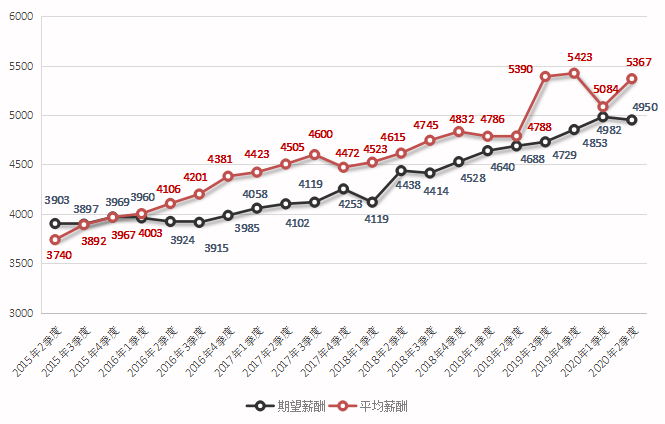 二、广西人才网主要工作地薪酬情况2020年第二季度，在广西人才网中区内用人单位发布职位的平均薪酬为5347元/月。各市的用人单位提供的薪酬水平分布中，区内工作地在北海市的用人单位提供的职位平均薪酬水平较高，达到6313元/月，环比增长6.84%，其求职者期望薪酬为5161元/月。其提供的职位中公司总经理、分公司总经理、土建工程师、销售总监等高层管理者的职位较多，因此平均薪酬水平较高。本季度桂林市用人单位提供的职位平均薪酬位居全区第二位，达到5634元/月，环比增长10.16%，其求职者期望薪酬为5088元/月，其提供的职位中区域经理、分公司负责人、工程项目经理、置业顾问等高层管理这或者业务类职位较多。广西人才网中区内主要工作地对应的求职者期望薪酬和职位平均薪酬水平分布图如下（单位：元/月）：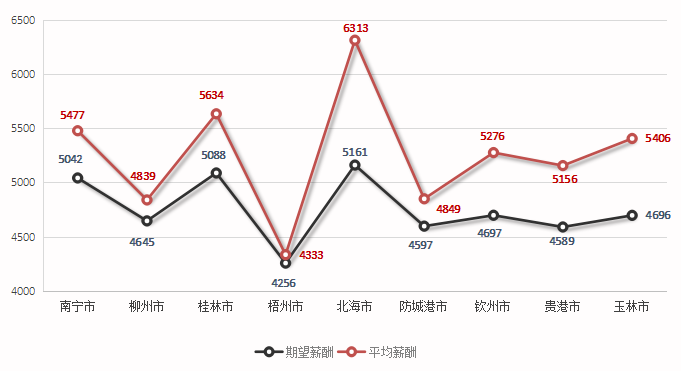 另外，用人单位发布驻区外的职位平均薪酬达到6252元/月，期望在区外工作的求职者对薪酬的要求达到5469元/月。受疫情影响，本季度区外职位样本占总样本的比重较低，且平均薪酬均呈现不同程度的下跌。本季度区外职位样本主要集中在广东省，提供的职位平均薪酬达到5785元/月，其求职者期望薪酬为5434元/月。工作地为北京市用人单位提供的的职位平均薪酬水平较高，平均薪酬达到9975元/月，其求职者期望薪酬为7447元/月。工作地为国外的用人单位依旧主要集中在越南，平均薪酬水平达到8690元/月，其求职者期望薪酬为7174元/月。区内职位平均薪酬水平与区外相比依旧存在一定差距。广西人才网中区外主要工作地对应的求职者期望薪酬和职位平均薪酬水平分布图如下（单位：元/月）：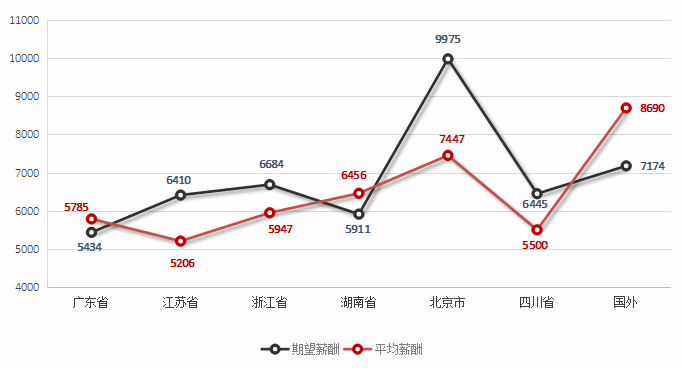 三、各职位大类薪酬情况2020年第二季度，广西人才网中用人单位发布职位平均薪酬最高的前五位职位分别为：高级管理类11929元/月、法律/法务/合规类8075元/月、房地产开发/经纪/中介类8014元/月、银行类7138元/月及汽车制造类6768元/月。以下五类职位平均薪酬较低：保安/家政服务类3308元/月、出版/印刷类3414元/月、行政/文职/后勤类3703元/月、服装/纺织/皮革类3798元/月及餐饮/娱乐类3961元/月。求职者期望最高的前五位职位类别分别为：高级管理类9019元/月、房地产开发/经纪/中介类8072元/月、IT管理/项目协调类6470元/月、建筑/工程类6096元/月及证券/期货/投资管理/服务类5681元/月；而期望从事以下五类职位的求职者对薪酬要求较低，包括：保安/家政服务类3799元/月、行政/文职/后勤类3909元/月、文教/科研类4031元/月、出版/印刷类4084元/月及文字媒体/写作类4103元/月。具体见下表：四、用人单位发布职位在各个薪酬区间的分布及变化趋势2020年第二季度，广西人才网中用人单位发布的职位薪酬环比增长5.57%。在区间分布中，本季度4000-4999元/月区间薪酬的职位占比为23.49%，环比增长2.78个百分点；6000-7999元/月区间薪酬的职位占比为12.12%，环比增长4.65个百分点；8000-8999元/月区间薪酬的职位占比为7.36%，环比增长1.38个百分点；另外，占比最为集中的薪酬区间为3000-3999元/月，该薪酬区间职位占比为24.81%，环比下滑0.99个百分点；2000-2999元/月区间薪酬职位占比为8.71%，环比下滑5.14个百分点；5000-5999元/月薪酬区间职位占比为12.70%，环比下滑2.19个百分点；10000-19999元/月区间薪酬的职位占比为5.49%，环比下滑0.23个百分点；20000-29999元/月区间薪酬职位占比为0.51%，环比下滑0.05个百分点。与上季度相比，职位数量在各个薪酬区间的分布图如下：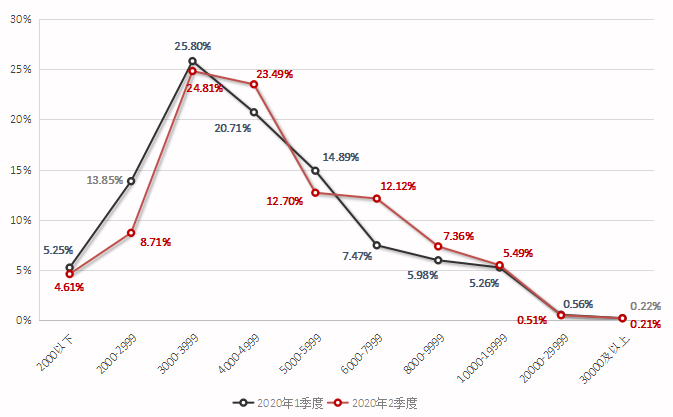 近六年各季度较低薪酬区间（单位：元/月）的职位数量占比曲线图如下：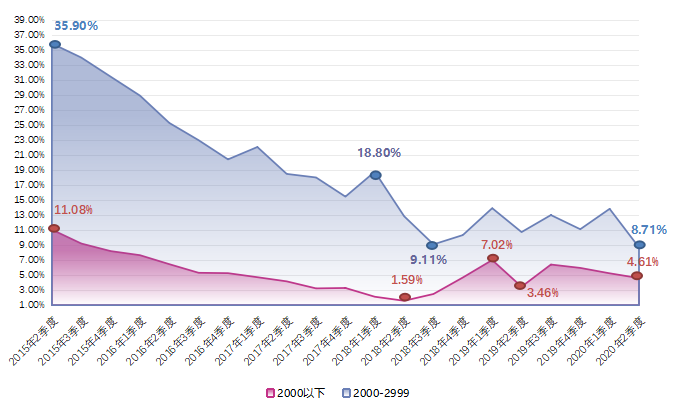 由上图可见，近六年2000-2999元/月较低薪酬区间在2020年第二季度职位数量占比出现下跌，占比仅为8.71%；2000元/月以下占比仅为4.61%。近六年各季度主要薪酬区间（单位：元/月）的职位数量占比曲线图如下：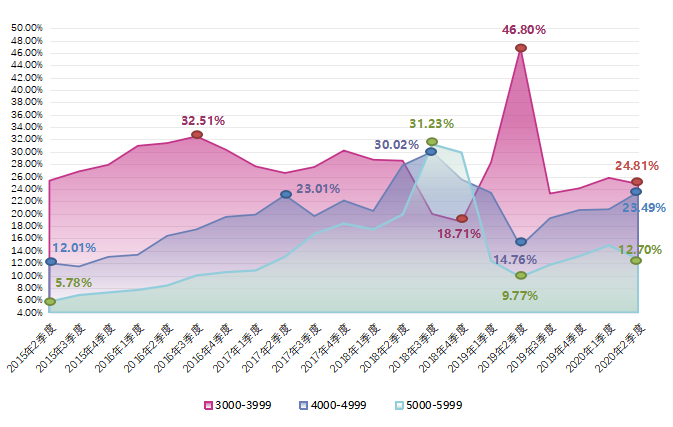 由上图可见，2020年第二季度3000-3999元/月区间的职位数量占比依旧是占比最为集中的薪酬区间，该薪酬区间职位占比为24.81%，环比下滑0.99个百分点；4000-4999元/月区间职位数量占比为23.49%，环比增长2.78个百分点；5000-5999元/月区间职位数量占比为12.70%，环比下滑长2.19个百分点。近六年各季度较高薪酬区间（单位：元/月）的职位数量占比曲线图如下：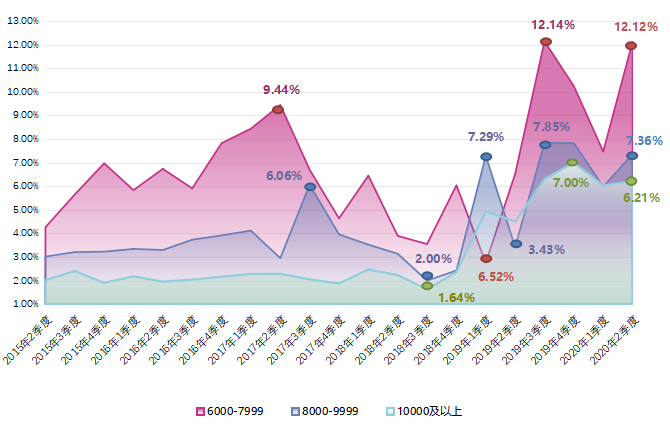 由上图可见，2020年第二季度6000-7999元/月区间的职位数量占比为12.12%，环比增长4.65个百分点；8000-8999元/月区间薪酬的职位占比为7.36%，环比增长1.38个百分点；10000及以上元/月区间的职位占比为6.21%，环比增长0.17个百分点。五、区内部分城市具体职位薪酬参考（一）南宁市2020年第二季度广西人才网中工作地为南宁市的用人单位发布职位的平均薪酬为5477元/月，环比下滑1.88%；而求职者期望薪酬为5042元/月，环比下滑0.36%。近三年各季度工作地为南宁市的求职者期望薪酬和用人单位发布职位平均薪酬对比走势图如下： 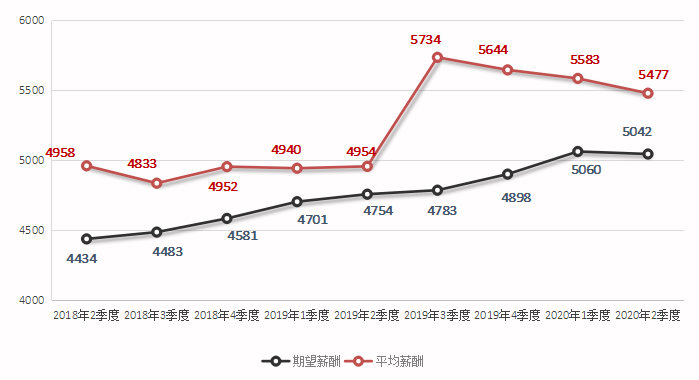 2020年第二季度广西人才网南宁市部分具体职位薪酬参考（元/月）（分位薪酬定义见注5，下同）
           （二）柳州市2020年第二季度广西人才网中工作地为柳州市的用人单位发布职位的平均薪酬为4839元/月，环比基本持平，微增0.02%；而求职者期望薪酬为4645元/月，环比增长0.15%。近三年各季度工作地为柳州市的求职者期望薪酬和用人单位发布职位平均薪酬对比走势图如下：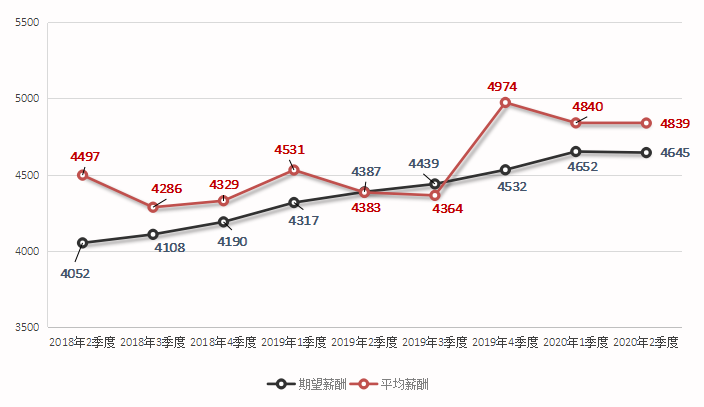 2020年第二季度广西人才网柳州市部分具体职位薪酬参考（元/月）（三）桂林市2020年第二季度广西人才网中工作地为桂林市的用人单位发布职位的平均薪酬为5634元/月，环比增长10.16%；而求职者期望薪酬为5088元/月，环比下滑0.50%。近三年各季度工作地为桂林市的求职者期望薪酬和用人单位发布职位平均薪酬对比走势图如下：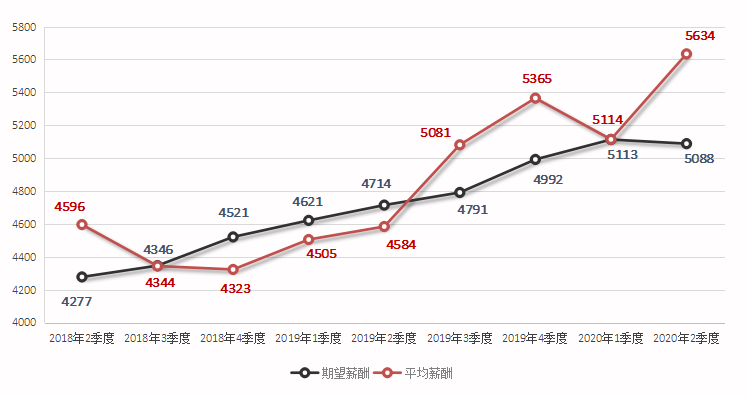 2020年第二季度广西人才网桂林市部分具体职位薪酬参考（元/月）注1：广西人才网（原广西人才网联系统）是以广西人才网为数据库管理中心，整合柳州、桂林、梧州、北海、防城港、钦州、贵港、玉林、百色、贺州、河池、来宾、崇左等市级网站，形成数据库共享、服务内容和服务标准统一、基本覆盖广西全区范围的人才供求信息网络服务系统，在广西网上人才交流业务领域具有一定代表性。注2：本报告所指薪酬是广西人才网中用人单位发布职位或求职者期望的税前总体收入水平，包含个人所缴纳的五险一金等内容（即应发工资），其展现的是招聘过程中职位对应的收入水平，主要折算为月薪进行计算，供用人单位和求职者参考使用。注3：本报告数据来源于广西人才网，经去除重复、不完整以及无效数据、违背国家法律法规的不合理数据，限定单个职位样本量个数（单个职位薪酬数据限定为至少25个样本，低于25个样本的职位薪酬数据不予统计，行业惯例为7个）等数据处理方式，确定2020年第二季度超过15万个符合要求的职位薪酬数据信息作为统计样本。在统计指标上，同时采用平均薪酬和分位薪酬统计方式。注4：职位平均薪酬指的是所属职位类别中用人单位发布职位的薪酬样本加权平均值，不代表单个职位的实际薪酬，例如高级管理类职位平均薪酬为11929元/月，但其有很多副总以上级别的高薪职位薪酬更高。期望薪酬指的是求职者期望从事职位类别的薪酬样本加权平均值。注5：分位薪酬水平显示的是该职位中低于一定比例的薪酬水平，便于用人单位和求职者对照和定位自身职位薪酬的竞争水平等级，其中90分位代表高端、75分位代表中高端、50分位代表中端、25分位代表中低端、10分位代表低端。例如某职位75分位的薪酬水平为5000元/月，即表示该职位中有占比75%的职位薪酬低于5000元/月，而5000元/月也代表了该职位薪酬的市场中高端水平。中国广西人才市场                                     2020年7月22日2020年第二季度广西人才网部分职位薪酬情况表（单位：元人民币/月）2020年第二季度广西人才网部分职位薪酬情况表（单位：元人民币/月）2020年第二季度广西人才网部分职位薪酬情况表（单位：元人民币/月）职位类别期望薪酬职位平均薪酬农林渔牧类49605552高级管理类901911929人力资源/人事类45184611行政/文职/后勤类39093703财务/税务/审计/统计类43364684制造业生产管理类52135115质量保证/品质管理类49084654采购类51704896市场/营销/策划/推广类52695363销售类49365867客服/技术支持类41894370电力/能源/矿产/测绘类52885432机械制造类51905191汽车制造类53076768汽车4S/维修/驾培类46626210化工类46286266生物/医药/医疗器械类44055181轻工/食品/工艺品类41444671服装/纺织/皮革类46863798计算机硬件开发类48216000计算机软件开发类54996594IT管理/项目协调类64706584IT质量管理/测试/配置管理类48824961IT运维/技术支持/系统集成类47685046互联网/移动互联网开发/设计类46574983互联网产品/运营管理/电子商务类45314942手机/通信技术类46215215电子/电器类48125029出版/印刷类40843414建筑/工程类60966368房地产开发/经纪/中介类80728014物业管理类52844147贸易/进出口类44614365物流/仓储类42174033交通运输服务47395798证券/期货/投资管理/服务类56816572银行类56257138保险类51565452艺术/设计类44115067广告类44475622会展/公关/活动类45695228影视类43955944文字媒体/写作类41035106百货/超市/零售类42444266餐饮/娱乐类44103961酒店/旅游类44713970美容/保健类49176027翻译类49674717法律/法务/合规类53868075咨询/顾问/中介类53186559医院/医疗/护理类46455622文教/科研类40314924环境保护类48485096保安/家政服务类37993308技工类48234692职位大类具体职位平均薪酬分位薪酬分位薪酬分位薪酬职位大类具体职位平均薪酬50分位75分位90分位经营管理类首席执行官CEO/总裁/总经理20552179152449932011经营管理类首席运营官COO/副总经理/副总裁14521118991609428203经营管理类运营总监/企管部经理/企业管理顾问1038582001283117499人力资源/人事类人力资源/人事经理/主管6499599974148981人力资源/人事类人力资源/人事专员3704354839474963行政/文职/后勤类行政经理/主管/办公室主任/副主任6580574184269779行政/文职/后勤类行政专员/助理3389332538614859行政/文职/后勤类经理助理/秘书/高级文员4527397948827287行政/文职/后勤类前台/接待/礼仪3688350340525287行政/文职/后勤类行政司机4251401146935469财务/税务/审计/统计类财务经理905880521062513521财务/税务/审计/统计类财务主管/会计主管5860549967497957财务/税务/审计/统计类会计师/会计3960410448085800财务/税务/审计/统计类出纳3604353739864727财务/税务/审计/统计类收银/收费员2928287434163765市场/策划/推广类市场/营销总监————————市场/策划/推广类市场/营销经理1246393671354023462市场/策划/推广类市场/营销主管64745449777712333市场/策划/推广类市场/营销专员/助理4913458353447547市场/策划/推广类产品/品牌经理91668761976112713市场/策划/推广类产品/品牌主管6055489977489099市场/策划/推广类产品/品牌专员4407445647534931市场/策划/推广类市场推广经理1001995821187413749市场/策划/推广类市场推广专员4570444351165893市场/策划/推广类市场/营销策划经理83048166949811998市场/策划/推广类市场/营销策划专员5015468155587517销售类销售总监————————销售类销售经理/主任1092295441259514956销售类销售主管70516440922512476销售类招商/渠道/分销/拓展经理979283901144414510销售类招商/渠道/分销/拓展主管6790656283749748销售类招商/渠道/分销/拓展专员5890479566839876销售类区域市场/销售经理/主管896085291150214370销售类客户经理82617512958613291销售类销售代表5777515765239167销售类推销员/业务员5320468263118020销售类销售工程师5758496073598721销售类电话销售员6467585277789547销售类销售行政专员/助理4242436048745549客服/技术支持类客服经理/主管（非技术）5562603574458683客服/技术支持类客服专员/助理（非技术）4260412547446365客服/技术支持类客户咨询/服务/热线/呼叫中心服务人员5189475957278259计算机软件类软件工程师/程序员68556449852410291计算机软件类数据库工程师3374399944994799互联网/网络应用类网站运营经理7205683383749648互联网/网络应用类网站编辑/论坛维护/内容监管4618446448565608互联网/网络应用类网页设计/制作/美工3783365943834972建筑/工程类建筑工程师/注册建筑师962888451154314675建筑/工程类土木/土建工程师823074421121813486建筑/工程类给排水/水电工程师63765099862412599建筑/工程类工程造价师/预结算/审计63635818764910752建筑/工程类工程招投标/报批报建4809419649858098建筑/工程类工程管理/项目经理/主管888877801112115210建筑/工程类工程监理/督导/验收5484462171919816建筑/工程类施工员5314529069707857建筑/工程类资料员/合同管理员4410419254626885房地产/房地产中介类房地产开发/策划经理/主管1047176651249918001房地产/房地产中介类置业顾问816671651001214791证券/投资/其他金融类投资顾问/基金经理5624533359997599证券/投资/其他金融类投资/理财顾问5886476172199060银行类银行客户专员5099537456865874银行类金融资产评估/风险控制831672041106514091银行类信贷管理/信用调查/稽核分析5904518258709292保险类保险业务经理/主管5999479983339332保险类保险代理/经纪人/客户经理6027542283259389保险类保险核保/理赔服务4957494358377108 职位大类具体职位平均薪酬分位薪酬分位薪酬分位薪酬职位大类具体职位平均薪酬50分位75分位90分位人力资源/人事类人力资源/人事经理/主管————————人力资源/人事类人力资源/人事专员3957349941996266行政/文职/后勤类行政经理/主管/办公室主任/副主任4946449950836201行政/文职/后勤类行政专员/助理3602356639494634行政/文职/后勤类经理助理/秘书/高级文员4928442849275799行政/文职/后勤类前台/接待/礼仪3353336336903886行政/文职/后勤类行政司机————————财务/税务/审计/统计类财务经理80997249787412499财务/税务/审计/统计类财务主管/会计主管59995299649910748财务/税务/审计/统计类会计师/会计4031389345845149财务/税务/审计/统计类出纳3129328136403855财务/税务/审计/统计类收银/收费员2999321436063842市场/策划/推广类市场/营销总监10590104161270714082市场/策划/推广类市场/营销经理101249249999914498市场/策划/推广类市场/营销专员/助理4174418547675456市场/策划/推广类产品/品牌专员6166659974998199市场/策划/推广类市场推广专员4218425746444876市场/策划/推广类市场/营销策划专员4562459953335732销售类销售总监15624133321499925999销售类销售经理/主任1175489991430518387销售类销售主管6895695674777790销售类招商/渠道/分销/拓展经理10812111531346014844销售类招商/渠道/分销/拓展主管————————销售类招商/渠道/分销/拓展专员4215428746604883销售类区域市场/销售经理/主管77997249923211563销售类客户经理6407512488329532销售类销售代表5126477059087690销售类推销员/业务员4279387757287721销售类销售工程师7954862493119724销售类电话销售员4150411549417139销售类销售行政专员/助理7624866693329732客服/技术支持类客服经理/主管（非技术）4832474952495699客服/技术支持类客服专员/助理（非技术）4911459963997758客服/技术支持类客户咨询/服务/热线/呼叫中心服务人员————————计算机软件类软件工程师/程序员4437391548327039计算机软件类数据库工程师6468676873837752互联网/网络应用类网页设计/制作/美工3232340837493953建筑/工程类给排水/水电工程师6590574986249449建筑/工程类工程造价师/预结算/审计5612541465928031建筑/工程类工程招投标/报批报建5195513656585971建筑/工程类工程管理/项目经理/主管69116646849912437建筑/工程类工程监理/督导/验收3927349047505780建筑/工程类施工员4952505360187206建筑/工程类资料员/合同管理员4154388653055788房地产/房地产中介类置业顾问74977174948612535银行类信贷管理/信用调查/稽核分析7454820092999958技工类其他技工类3937372643335199技工类普工/杂工3691377744084762技工类组装工/包装工4199428546424856技工类电工3776362840244729技工类CNC技工/数控车床操作员3785358238745299技工类空调工/电梯工/锅炉工3562353237993959技工类叉车/吊车工3587354738213986技工类电焊/铆焊/切割工4447396546128065技工类钳工/机修工/钣金工3749368144165439汽车4S/维修/驾培类汽车维修高级技工3713424962497299汽车4S/维修/驾培类整车销售/顾问/经纪3235353241994739质量保证/品质管理类体系/认证工程师/审核员（ISO等）5142487456246600质量保证/品质管理类质检员/测试员3642362441244649质量保证/品质管理类化验员/检测员3861359942266065质量保证/品质管理类品质/管理工程师（QA/QC工程师）————————质量保证/品质管理类品质/管理主管（QA/QC主管）4999516657496600生产制造/工厂管理类化验员4042420846454907生产制造/工厂管理类生产项目经理/主管6817587488999559生产制造/工厂管理类生产文员2666324936243849职位大类具体职位平均薪酬分位薪酬分位薪酬分位薪酬职位大类具体职位平均薪酬50分位75分位90分位经营管理类首席运营官COO/副总经理/副总裁15499158331791619165人力资源/人事类人力资源/人事专员3815359038905360行政/文职/后勤类行政经理/主管/办公室主任/副主任6957599991999918行政/文职/后勤类行政专员/助理3340299941665266行政/文职/后勤类经理助理/秘书/高级文员4541437447494973财务/税务/审计/统计类会计师/会计4869524963567342财务/税务/审计/统计类出纳4366416652495699市场/策划/推广类市场/营销经理7337713276998398市场/策划/推广类市场/营销专员/助理6890695474767790市场/策划/推广类市场推广专员5653609985369413市场/策划/推广类市场/营销策划专员3980342848326959销售类销售经理/主任7394579088179853销售类区域市场/销售经理/主管926878561174913699销售类销售代表5626501565868669销售类推销员/业务员5145514266667465销售类电话销售员845784001050013199客服/技术支持类客服专员/助理（非技术）4088384349235595计算机软件类软件工程师/程序员10055105001274914099计算机软件类数据库工程师3832424946244849互联网/网络应用类网站推广5285536356815871互联网/网络应用类网页设计/制作/美工3388343737183886建筑/工程类给排水/水电工程师6399566683339332建筑/工程类工程造价师/预结算/审计814267851144114267建筑/工程类工程招投标/报批报建8466837493119874建筑/工程类工程管理/项目经理/主管12920126951507719529建筑/工程类工程监理/督导/验收7726568664999798建筑/工程类施工员4785455749606600建筑/工程类资料员/合同管理员5216473861007479房地产/房地产中介类置业顾问754770871065513261银行类信贷管理/信用调查/稽核分析6785699976998600酒店/旅游类酒店/宾馆经理82217166791515499餐饮/娱乐类行政主厨/厨师长5999574964997399餐饮/娱乐类餐饮/娱乐服务生2884281133493739餐饮/娱乐类餐饮/娱乐管理2699199938324999